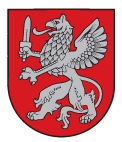 VIDZEMES PLĀNOŠANAS REĢIONSReģ. Nr. 90002180246Jāņa Poruka iela 8-108 Cēsis, Cēsu novads LV 4101Tālrunis 64116014,  64116012  www.vidzeme.lv, e-pasts: vidzeme@vidzeme.lv C ē s ī s2014. gada 10. martā  par rezultātiem iepirkumā „Ēdināšanas pakalpojumi semināra dalībniekiem projektā „MVU attīstība veselības aprūpes nozarē (Health4Growth)””Iepirkuma identifikācijas numurs: Nr. VPR/2014/07/Health4GrowthIepirkuma nosaukums: „Ēdināšanas pakalpojumi semināra dalībniekiem projektā „MVU attīstība veselības aprūpes nozarē (Health4Growth)””Pasūtītājs: Vidzemes plānošanas reģionsProcedūra: Iepirkums organizēts saskaņā ar Publisko iepirkumu likuma 82.pantu par likuma 2.pielikuma B daļas pakalpojumu - ĒDINĀŠANAS PAKALPOJUMI.Piedāvājumu vērtēšanas kritērijs - pasūtītāja prasībām atbilstošs piedāvājums ar zemāko cenu.Iesniegti piedāvājumi:Nolikumā noteiktajā termiņā līdz 2014. gada 06. martam plkst. 12:00 Vidzemes plānošanas reģiona birojā, J. Poruka iela 8-108, Cēsis, LV-4101, slēgtā, aizzīmogotā aploksnē atbilstoši iepirkuma Nolikuma prasībām tika iesniegts viens piedāvājums:Cēsu rajona Raiskuma pagasta z/s „Anuļi”, UR reģistrācijas Nr. 44101035799, jur. adrese – Anuļi, Raiskuma pagasts, Pārgaujas novads, LV-4146, ar piedāvājuma cenu EUR 740,80 bez PVN.Pretendenta piedāvājums atbilda Nolikumā izvirzītajām prasībām.Pamatojoties uz iepriekš minēto, Vidzemes plānošanas reģiona Iepirkumu komisija 10.03.2014. pieņēma lēmumu atzīt par uzvarētāju, kuram piešķiramas līguma slēgšanas tiesības iepirkumā Nr. VPR/2014/07/Health4Growth, Cēsu rajona Raiskuma pagasta z/s „Anuļi”, UR reģistrācijas Nr. 44101035799, ar piedāvājuma cenu EUR 740,80 (septiņi simti četrdesmit euro, 80 centi) bez PVN.